Tishrei 5778                                                                                                                           B¨sdRosh Hashaná."זה היום תחילת מעשיך"“Hoy es el comienzo de tus actos…”Estamos acostumbrados que Rosh Hashaná es el día del juicio, Yom ha din. Día en que se mezclan las averót con los méritos. Estamos acostumbrados a que Rosh Hashaná es el primer día de los diez días de Teshuvá. Todo es cierto y claro – dice el Mashguiaj haRab Eliahu Desler ztz"l.Pero hay un fundamento en este día que no es menos importante que los anteriores y quizás más…Rosh Hashaná es la raíz y la fuente de la influencia espiritual de todo el año.Para entender este fundamento podremos asimilarlo al funcionamiento de nuestro cuerpo, en el cual todo el sistema nervioso depende del cerebro. Cada miembro recibe la influencia nerviosa del cerebro. Si una parte del cerebro se lastima entonces los miembros que dependen de esta parte no recibirán alimentación y no funcionarán.Así también es el día de Rosh Hashaná, como el ‘cerebro’ de todo el año, de este día, cada día y día del año recibe vida. Y es verdad que de este día también depende todo el año material de la persona, por ejemplo si va a vivir o va a morir, cuanto sustento va a tener y si vendrá por caminos fáciles o no tanto, etc.Pero todo lo que sea sentenciado en el aspecto material es solamente para su influencia en el aspecto espiritual, y en este día es sentenciado cuanto ‘siata dishmaya’ tendrá la persona en el año. En este día se define cual será el nivel espiritual de la persona para el año que entra y en base a esto las pruebas y los desafios que tendrá y por ende también se define hasta donde el yetzer hará tendrá permiso de probarlo. “Dijo rabí Yosi: la persona es juzgada cada día”.Pero aparentemente este fundamento se contradice con las palabras de rabí Yosi en Masejet Rosh Hashaná 16a: “la persona es juzgada cada día”. Y más aún según las palabras de rabí Yehudá quien dijo que la persona es juzgada en cada momento.¿Acaso contradicen rabí Yosi y rabí Yehudá lo dicho en la mishná que en Rosh Hashaná todo el mundo pasa delante del Creador del mundo para ser juzgados?O podríamos plantear la pregunta de la siguiente forma; ¿Cuándo realmente es juzgada la persona, en Rosh Hashaná o cada día y día? El Tzla”j pregunta: ¿Qué tanto ruido se hace del día de Rosh Hashaná si de todas maneras la persona es juzgada todos los días, entonces que diferencia entre este día y todos los demás del año?Contesta el Tzla”j, que por cuanto que Yom Kipur es el día en que Hashem perdona las averót y es el final del juicio de la persona, entonces fueron dados diez días para volver en Teshuvá, resulta de aquí que el primero de Tishrei es el primero de los días de Teshuvá. Pero si el primero de Tishrei es solamente el primero de los diez días de Teshuvá, ¿por qué se lo llama Yom Truá y por qué solo en ese día se toca el shofar y las tefilót son especiales?Y he aquí que el Aruj laNer explica que para rabí Yosi la diferencia radica que mientras que la persona como individuo es juzgada cada día, no es así en el día de Rosh Hashaná, en el cual la persona es juzgada junto con todo Klal Israel.El millonario y el avaro.Pero también podríamos explicar según la maravillosa parábola del Maguid de Dubna ztz"l.Se relata sobre una persona muy adinerada que mandó a su hijo a estudiar a una Yeshivá lejos de su ciudad y cada tanto le mandaba dinero para sus gastos. Una vez preguntó a la gente si alguien sabe sobre algún viajero que viaja en dirección a la ciudad donde estudia el hijo para así poder mandarle plata. Vinieron a avisarle que ciertamente hay aquí una persona con mucha Irat shamaim y de buen corazón que puede llevar el dinero con mucho gusto. Sin embargo el padre millonario no escuchó los consejos de la gente.Pasaron unos días y volvieron a aconsejarle sobre otro viajero de esa misma ciudad que en unos días vuelve a su casa y es una persona derecha y honesta en la cual se puede confiar a ciegas. Sin embargo como la vez anterior, también esta vez el padre hizo caso omiso a los consejos de la gente. Y he aquí, que de paso, se enteró el padre millonario que en unos días vuelve a la ciudad donde está su hijo un viajero, pero le contaron que es una persona muy difícil de tratar, sacarle un moneda para tzedaká  es más difícil que sacar agua de una piedra, es avaro y mal de ojo.Corrió el padre a encontrarse con esta persona y le pidió por favor si le puede entregar el dinero a su hijo.Ante la perplejidad de todos los presentes que no entendían que es lo que está pasando, explicó el padre lo siguiente: “yo sé que si hubiera entregado la plata a las personas que ustedes me aconsejaron la plata hubiera llegado inmediatamente, pero mi hijo sería capaz de gastarla en cosas que no son realmente necesarias. Por lo tanto decidí mandar la plata con esta persona para que mi hijo se esfuerce en conseguirla y la reciba de a poco, de esta forma la gastará solo en lo que necesita y no en vanidades”.Así también ocurre con nosotros, en Rosh Hashaná Hashem sentencia lo que recibiremos todo el año, pero para no recibirlo al otro día y gastarlo en cosas vanas, Hashem ‘lo guarda en el banco’ para que lo vayamos pidiendo de a poco según nuestras verdaderas necesidades.Mishmeres Jaim  ¿Por qué un menor de trece años no puede tocar el shofar?La mishná en el Tratado de Meguilá daf 24a nos enseña que un menor de trece años puede leer la Torá.  El Maguen Abraham (simán 282 inciso 6) aclara que la intención de la mishná es decir que el menor puede subir a la lectura de la Torá y bendecir sin embargo no puede leer la Torá y sacar de jová a todos los que escuchan la lectura.Pero el Peri Megadím (inciso 6) está en desacuerdo con el Maguen Abraham y sostiene que un pequeño puede ser el que lea la Torá, ya que su obligación es de Rabanán y la obligación del público de escuchar es también de Rabanán.Pero la postura del Peri Megadím no concuerda con la opinión del Turei Even que aprendió del tratado de Meguilá daf 5b que las mitzvot de Neviím o de Divrei kavalá (que fueron decretados por los Jajamim kadmonim y no por los sabios de las generaciones posteriores) son consideradas como de la Torá. Según esta postura, que sostiene que la lectura de la Torá es una mitzvá de Neviím ¿cómo es posible que un menor que su obligación es solo de Rabanán pueda exentar a un adulto (y mucho menos si son muchos adultos) que su obligación es como de la Torá?Pero podríamos diferenciar entre la mitzvá de la lectura de la Torá y otras mitzvot – dice el Gaón Rab Jaim Pinjas Shainberg ztz”l.La raíz de la diferencia radica en que en otras mitzvot como por ejemplo la mitzvá de shofar hace falta escuchar el sonido del shofar, y para que se considere sonido de shofar, debe ser un sonido de shofar de mitzvá que sea tocado por un bar jiuba. Pero si es tocado por un menor que para la Torá no es bar jiuba, entonces para la Torá no se llama esto ‘sonido de shofar’ y por ende no se considera que el adulto escuchó un sonido de shofar y por ende no podrá cumplir con la mitzvá de la Torá. Así también en la mitzvá de Birkat Hamazón, que si un menor bendice, su brajá para la Torá no se considera brajá, por ende no puede exentar a un adulto. Pero con respecto a la mitzvá de la lectura de la Torá, la mitzvá es de escuchar Divrei Torá, palabras de Torá, y las palabras de Torá son siempre válidas, tanto sean pronunciadas por un chico como por un grande, es por ello que un menor puede exentar a un grande de la obligación de escuchar la lectura de la Torá. E incluso que digamos que la obligación del menor no es la misma que la obligación del adulto, de todas formas, palabras de Torá escucharon, y con ello es suficiente para cumplir la mitzvá.Adaptado del libro Mishmeret Jaim Tomo I pág. 64  del Gaón haRab Jaim Pinjas Shainberg Ztz”l.Este Divrei  Torá no tiene como cometido la Halajá práctica sino la afinación  en el estudio de Torá a través de la comparación de circunstancias semejantes pero cuyas leyes divergen. 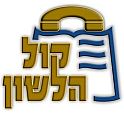 